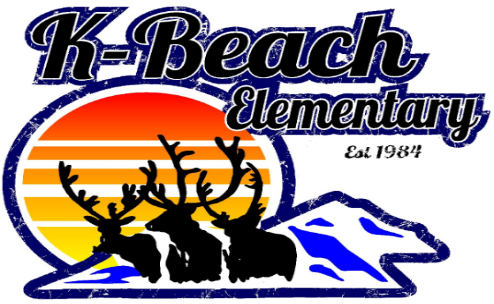 KPBSD Mission: Supporting students in life successAgendaAreas of focus during break out session:Identification of special ed studentsHighlights of IEPsHighlights of behaviorsScheduling arrangements and suggestionsTimePresentation8:00-8:308:30-9:009:00-9:309:30-9:459:45-10:1510:15-10:3010:30-12:0012:00-1:001:00-3:00Coffee, Snacks, and ConversationCertified Teacher EvaluationPBIS – All Staff – Please bring colored PBIS foldersBreakCertified Only: Staff Handbook - bring phone or laptopIXL OrderBreakGrade Level and Special Ed Meetings/Work Time/Mandatory TrainingsLunch (on your own)Grade Level and Special Ed Meetings/Work Time/Mandatory Trainings10:30-11:0011:00-11:3011:30-12:001:00-1:301:30-2:002:00-2:302:30-3:00Grade Level and Special Ed Meeting Times3rd4th5th6thK1st2nd